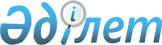 Об организации оплачиваемых общественных работ в 2012 году
					
			Утративший силу
			
			
		
					Постановление акимата Бородулихинского района Восточно-Казахстанской области от 23 декабря 2011 года N 228. Зарегистрировано Управлением юстиции Бородулихинского района Департамента юстиции Восточно-Казахстанской области 13 января 2012 года за N 5-8-143. Утратило силу постановлением акимата Бородулихинского района Восточно-Казахстанской области от 23 ноября 2012 года N 538

      Сноска. Утратило силу постановлением акимата Бородулихинского района Восточно-Казахстанской области от 23.11.2012 N 538 (вводится в действие по истечении десяти календарных дней после дня его первого официального опубликования).

      

      На основании подпункта 13) пункта 1 статьи 31 Закона Республики Казахстан от 23 января 2001 года «О местном государственном управлении и самоуправлении в Республике Казахстан», статьи 7 и 20 Закона Республики Казахстан от 23 января 2001 года «О занятости населения», Правил организации и финансирования общественных работ, утвержденных постановлением Правительства Республики Казахстан от 19 июня 2001 года № 836 «О мерах по реализации Закона Республики Казахстан от 23 января 2001 года «О занятости населения», в целях обеспечения временной занятости и материальной поддержки различных групп населения, испытывающих затруднение в трудоустройстве, акимат Бородулихинского района ПОСТАНОВЛЯЕТ:



      1. Утвердить перечень учреждений и организаций, в которых будут проводиться общественные работы, объемы, источники финансирования и конкретные условия общественных работ согласно приложению 1 к настоящему постановлению.



      2. Утвердить перечень видов оплачиваемых общественных работ согласно приложению 2 к настоящему постановлению.



      3. Оплату труда безработных, занятых на общественных работах, производить из средств местного бюджета, в размере минимальной заработной платы установленной на 2012 год.



      4. Государственному учреждению «Отдел занятости и социальных программ Бородулихинского района Восточно-Казахстанской области» (Бергенев Д. М.) обеспечить проведение оплачиваемых общественных работ в учреждениях и организациях района в соответствии с требованиями законодательства.



      5. Признать утратившим силу постановление акимата Бородулихинского района Восточно-Казахстанской области от 15 декабря 2010 года № 843 «Об организации оплачиваемых общественных работ на 2011 год» (зарегистрированного в Реестре государственной регистрации нормативных правовых актов за № 5-8-126 от 21 января 2011 года, опубликованного в районных газетах «Пульс района» № 7 (6404) от 25 января 2011 года и «Аудан тынысы» № 7 (84) от 25 января 2011 года).



      6. Контроль за выполнением данного постановления возложить на заместителя акима района Атаеву Р. А.



      7. Настоящее постановление вводится в действие по истечении десяти календарных дней после дня его первого официального опубликования.

      

      

      Аким района                                       Г. Акулов

      Приложение № 1

      к постановлению акимата

      Бородулихинского района

      от 23 декабря 2011 года

      № 228 

      Перечень учреждений и организаций, в которых будут проводиться общественные работы, объемы, источники финансирования и конкретные условия общественных работ      Сноска. Приложение 1 в редакции постановления акимата Бородулихинского района Восточно-Казахстанской области от 26.03.2012 N 320 (вводится в действие по истечении десяти календарных дней после дня его первого официального опубликования). 



      Конкретные условия общественных работ:

      Продолжительность рабочей недели составляет 5 дней с двумя выходными, восьмичасовой рабочий день, обеденный перерыв 1 час, исходя из условий работ, применяются гибкие формы организации рабочего времени.



      Условия общественных работ для отдельных категорий работников (женщины имеющие несовершеннолетних детей, инвалиды, лица, не достигшие восемнадцатилетнего возраста) определяются с учетом особенностей условий труда соответствующей категории и предусматриваются трудовыми договорами, заключаемыми между работниками и работодателями в соответствии с трудовым законодательством Республики Казахстан.



      Оплата труда производится за фактически отработанное время, отраженное в табеле учета рабочего времени путем перечисления на лицевые счета безработных и зависит от количества, качества и сложности выполняемой работы. Инструктаж по охране труда и технике безопасности, обеспечение специальной одеждой, способности, возмещение вреда, причиненного увечьем или иным повреждением здоровья, производятся в соответствии с законодательством Республики Казахстан.

      

      

      Руководитель аппарата акима района                   С. Лазурин

      Приложение 2

      к постановлению

      акимата Бородулихинского района

      от 23 декабря 2011 год

      № 228 

      Перечень видов оплачиваемых общественных работ

      1. Помощь организациям жилищно-коммунального хозяйства в уборке территорий населенных пунктов, промышленных предприятий.



      2. Участие в строительстве и ремонте дорог, прокладке водопроводных, газопроводных, канализационных коммуникаций.



      3. Проведение мелиоративных работ.



      4. Участие в строительстве, реконструкции, ремонте жилья, объектов социально-культурного, религиозного назначения, административных зданий.



      5. Участие в восстановлении историко-архитектурных памятников, комплексов, заповедных зон.



      6. Экологическое оздоровление регионов (озеленение и благоустройство).



      7. Помощь в организации масштабных мероприятий культурного назначения (спортивные соревнования, фестивали, праздники, смотры народного творчества и др.)



      8. Помощь в проведении республиканских и региональных общественных кампаний (участие в переписи населения, социологический опрос, уточнение похозяйственных книг, работа в военкоматах, помощь налоговым органам).



      9. Сезонные краткосрочные работы по откорму скота, уходу за животными, доращиванию птицы, выращивание овощей и зерновых, борьба с вредителями сельского хозяйства.



      10. Другие виды работ:

      - помощь в оформлении документов;

      - оказание помощи в подписной кампании и доставка корреспонденции;

      - организация досуга детей и подростков, горячего питания школьников;

      - участие в ветеринарных санитарно-профилактических мероприятиях;

      - уход за инвалидами и престарелыми людьми, помощь на дому;

      - сезонно-отопительные работы;

      - уборка помещений;

      - очистка мостов;

      - помощь в организации досуга детей с ограниченными возможностями;

      - сопровождение школьников;

      - оказание социальных услуг малообеспеченным гражданам;

      - помощь в оформительских работах.

      

      

      Руководитель аппарата акима района                 С. Лазурин
					© 2012. РГП на ПХВ «Институт законодательства и правовой информации Республики Казахстан» Министерства юстиции Республики Казахстан
				N п/пНаименование работодателяОбъемы работСпрос (заявленная потребность, к-во мест)Предложение (утверждено, к-во мест)Источники финансирования1234561Аппараты акимов сельских и поселкового округов Бородулихинского района, отделы, финансируемые из местного бюджетаПодворный обход дворов, заполнение похозяйственных книг, уборка улиц, парков, скверов, помощь в ветобработке скота, доставка корреспонденции, ремонт помещений, помощь в оформлении документов, выращивание овощей – 15 га, доращивание птицы – 500 голов286286местный

бюджет2Отдел занятости и социальных программ Бородулихинского районаРемонт помещений11местный

бюджет3Районный отдел образования, школы района, профлицей № 23Ремонт помещений, подвоз детей, организация горячего питания школьников -20 детей1111местный

бюджет4Коммунальное казенное государственное предприятие "Дом культуры"Помощь в проведении культурно-массовых мероприятий66местный

бюджет5Прокуратура Бородулихинского района

(по согласованию)Отопление здания11местный

бюджет6Районный государственный архив Бородулихинского района

(по согласованию)Помощь в оформлении документов – 40 дел в месяц22местный

бюджет7Бородулихинский районный отдел внутренних дел

(по согласованию)Помощь в оформлении документов – 200 дел в месяц88местный

бюджет8Бородулихинский филиал Республиканское государственное предприятие "Центр по недвижимости по ВКО"

(по согласованию)Помощь в оформлении документов – 40 дел в месяц22местный

бюджет9Управление юстиции Бородулихинского района

(по согласованию)Помощь в оформлении документов – 40 дел в месяц22местный

бюджет10Бородулихинская районная территориальная инспекция Комитет государственной инспекции в Агропромышленном комплексе Министерства сельского хозяйства Республики Казахстан

(по согласованию)Помощь в оформлении документов – 20 дел в месяц11местный

бюджет11Отдел земельных отношений Бородулихинского районаПомощь в оформлении документов – 20 дел в месяц11местный

бюджет12Аппарат маслихата Бородулихинского района

(по согласованию)Ремонт помещений11местный

бюджет13Коммунальное государственное казенное предприятие "Медицинское объединение Бородулихинского Района

(по согласованию)Ремонт помещений, благоустройство территории11местный

бюджет14Бородулихинский районный Суд (по согласованию)Помощь в оформлении документов – 20 дел в месяц11местный

бюджет15Бородулихинский районный земельно-кадастровый филиал ВК дочернего государственного предприятия Государственный научно производственный центр

(по согласованию)Помощь в оформлении документов – 20 дел в месяц11местный

бюджет16Бородулихинское отделение государственного центра по выплате пенсий

(по согласованию)Помощь в оформлении документов – 150 дел в месяц55местный

бюджет17Бородулихинский территориальный отдел судебных Исполнителей

(по согласованию)Уборка помещений, помощь в оформлении документов11местный

бюджет18Бородулихинская Детско-юношеская спортивная школаРемонт помещений, благоустройство территории11местный

бюджет19Государственное учреждение «Жетысуская региональная инспектура по сортоиспытанию с/х культур»

(по согласованию)Сезонные сельскохозяйственные работы – 20 га88местный

бюджет,

работодатель20Кабинет психо-педагогической коррекции Бородулихинского района

(по согласованию)Ремонт помещений11местный

бюджет21Коммунальное государственное казенное предприятие "Детский сад"Ремонт помещений22местный

бюджет22Бородулихинское районное управление казначейства

(по согласованию)Помощь в оформлении документов – 20 дел в месяц11местный

бюджет23Государственное учреждение "Бородулихинское медико-социальное учреждение для престарелых и инвалидов общего типа"

(по согласованию)Ремонт помещений, благоустройство территории11местный

бюджет24Центральная библиотечная система Бородулихинского районаРемонт помещений11местный

бюджет25Аппарат акима районаРемонт помещений22местный

бюджет26Управление статистики Бородулихинского района

(по согласованию)Помощь в оформлении документов – 40 дел в месяц22местный

бюджет